Site StructureMain Menu:HomeAboutDataHow-to guidesCase StudiesAssetsTrainingFundingContractAudience Group & Action Menu (All standard pages):EthnicityEthnicity ResearchFundingAdvocacyVenue Planning Training and recruitmentProgrammingMarketing and Communication EducationSexualty & GenderSexualty & GenderResearchFundingAdvocacyVenue Planning Training and recruitmentProgrammingMarketing and Communication EducationMigrationMigrationHomeResearchFundingAdvocacyVenue Planning Training and recruitmentProgrammingMarketing and Communication EducationPovertyPovertyResearchFundingAdvocacyVenue Planning Training and recruitmentProgrammingMarketing and Communication EducationRuralRuralResearchFundingAdvocacyVenue Planning Training and recruitmentProgrammingMarketing and Communication EducationMental HealthMental HealthResearchFundingAdvocacyVenue Planning Training and recruitmentProgrammingMarketing and Communication EducationDementiaDementiaResearchFundingAdvocacyVenue Planning Training and recruitmentProgrammingMarketing and Communication EducationDisabilityDisabilityResearchFundingAdvocacyVenue Planning Training and recruitmentProgrammingMarketing and Communication EducationAutism and NeurodiversityDisabilityResearchFundingAdvocacyVenue Planning Training and recruitmentProgrammingMarketing and Communication EducationCarersDisabilityResearchFundingAdvocacyVenue Planning Training and recruitmentProgrammingMarketing and Communication EducationYoung peopleDisabilityResearchFundingAdvocacyVenue Planning Training and recruitmentProgrammingMarketing and Communication EducationOlder PeopleDisabilityResearchFundingAdvocacyVenue Planning Training and recruitmentProgrammingMarketing and Communication EducationVolunteersLayouts:HomeDefaultCase Studies Listing and DetailsContactMain Content 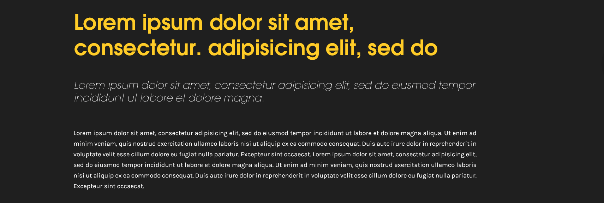 Main Content With Downloads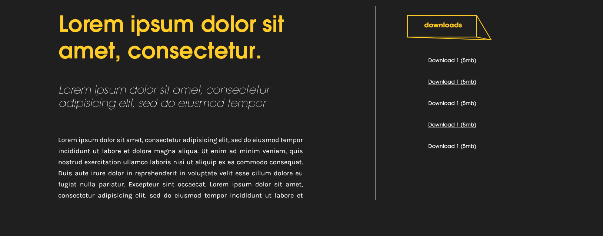 Quick Links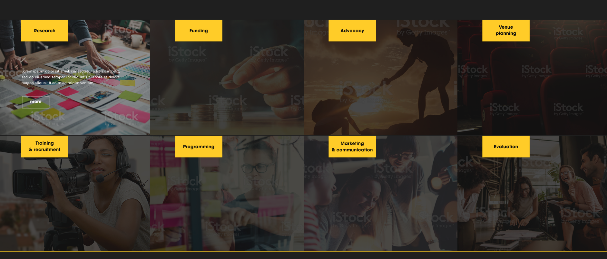 Gallery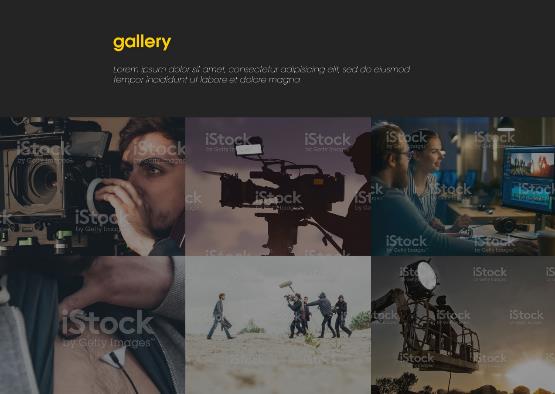 Quote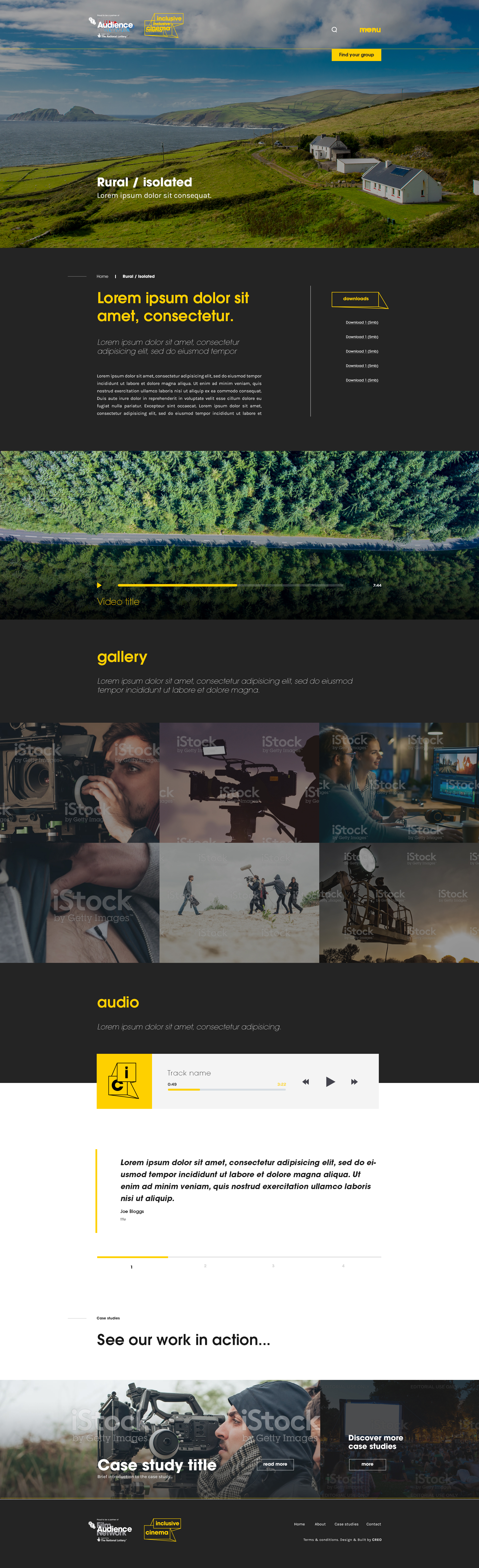 Case StudiesChoose 1 from Custom Post type